Dr. Jane/John Doe 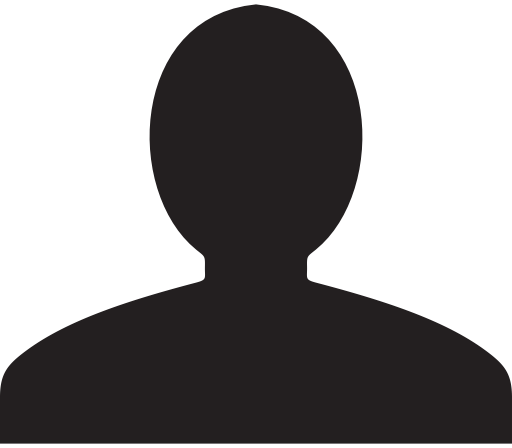 UniversityProgramExecutive Board Position for which you are running: Letter of Intent and Short BioNo more than 400 wordsSincerely,Dr. Jane/John Doe 